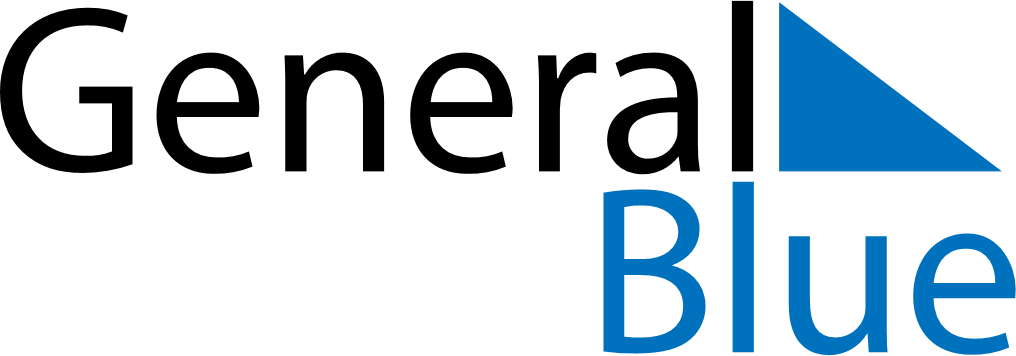 April 2021April 2021April 2021April 2021EthiopiaEthiopiaEthiopiaMondayTuesdayWednesdayThursdayFridaySaturdaySaturdaySunday12334567891010111213141516171718First day of Ramadan19202122232424252627282930Good Friday